A Season of Thanks and Service Earth Day Club ChallengeApril 1st – September 1st- Due October 1stClub Name___________________________________________ #Youth _______  #Adults _______(Not all members have to do each challenge.)___Take 3 Pledge:  Choose 3 behaviors/habits to change ___Youth   __Adults  (Examples)____________________________________________________________________________________________________________________________________Incorporate a land acknowledgement to your meeting  ______________________ Indigineous LandsOther____________________________________________________________________Plant a Row for the Hungry ___#families ______#pounds donated   (Optional: Donation site___________________________________________________)Additional Sites as needed ____________________________________________________Learn Basic Tree Id:   ___#Trees plantedConservation Exhibit(s) ____________________________________________________Presentation _______________________________________________________________Bird ID:  ____#Youth Bird Behavior ChartHabitat Project ___________________________________________________________Other _____________________________________________________________________Pollinator Power:  ___#families adding flowers to garden/landscape___Carbon Footprint   ___#Youth examined a project/hobby Club Activity_____________________________________________________________Andrill Project ______________________________________________________________Water:  ____ Located their local watershed   ___Made Edible AquiferWatershed(s) ____________________________________________________________Conservation Project_________________________________________________________Recycling/Upcycling:  ___Youth created (Pictures of examples.)  Cleanup project (Date & Location) ___________________________________________Recycling Drive ______________________________________________________________Citizen Science:  ____#youth participating in a citizen science project  ____________________________________________________________________________*Use additional pages or files for pictures and details.  We will be creating a slide show and clubs will be recognized for their participation and level.  At least 7 “White Level”  10 “Green Level”  (Download and save the Word version to keep track of your club’s activities during the challenge.)  Submit to Kim Pond kima@umext.umass.edu 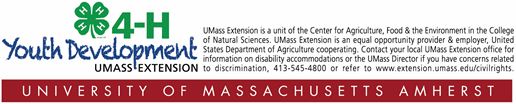 